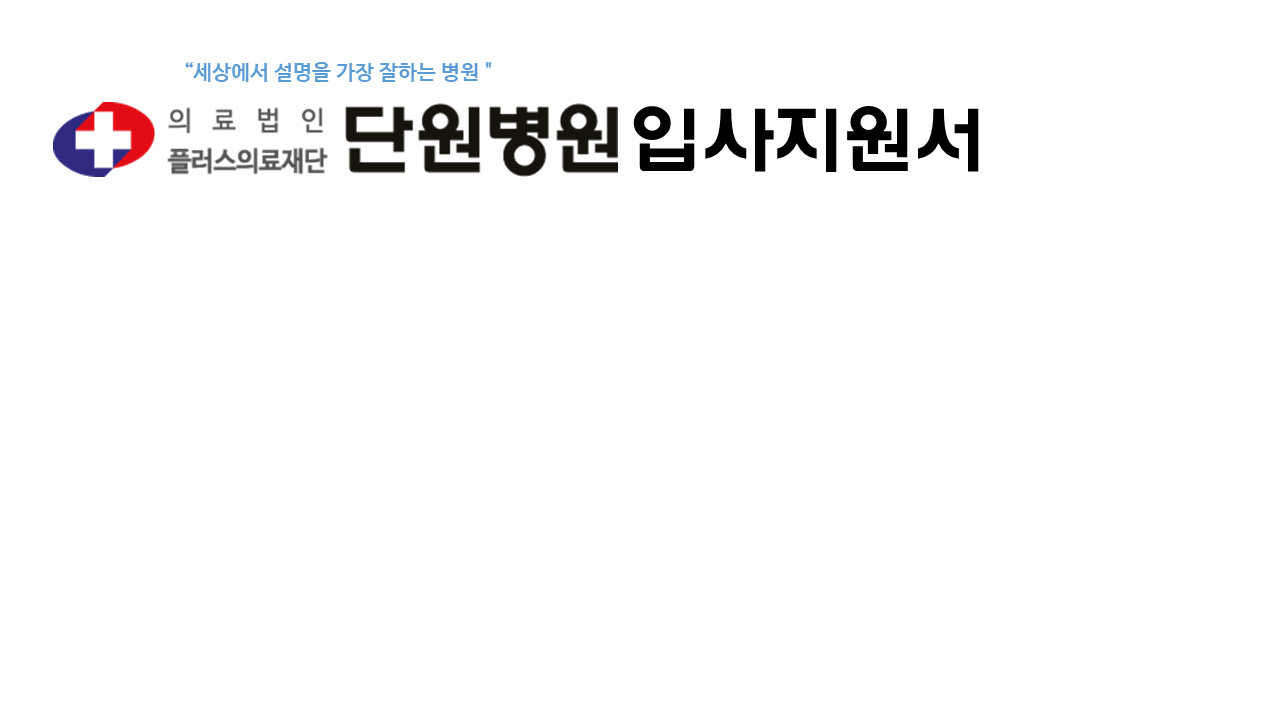 위 기재 사항은 사실과 틀림이 없습니다.             년      월      일   성명 :               (서명)(사진)지원분야지원분야희망연봉희망연봉(사진)인적사항성    명(사진)인적사항주    소(사진)인적사항전화번호휴대전화휴대전화(사진)인적사항E - mail종   교종   교경력사항근무기간직장명(소재지)직위담당업무경력사항~경력사항~경력사항~경력사항~경력사항~경력사항~자격사항면허/자격명취득일발급기관자격사항자격사항자격사항자격사항취업지원대상자 여부보훈번호장애인 여부장애종별등급장애인 등록번호장애인 등록번호장애인 여부저소득층 여부구분「국민기초생활보장법」상 수급자「국민기초생활보장법」상 수급자「한부모가족지원법」상 보호대상자저소득층 여부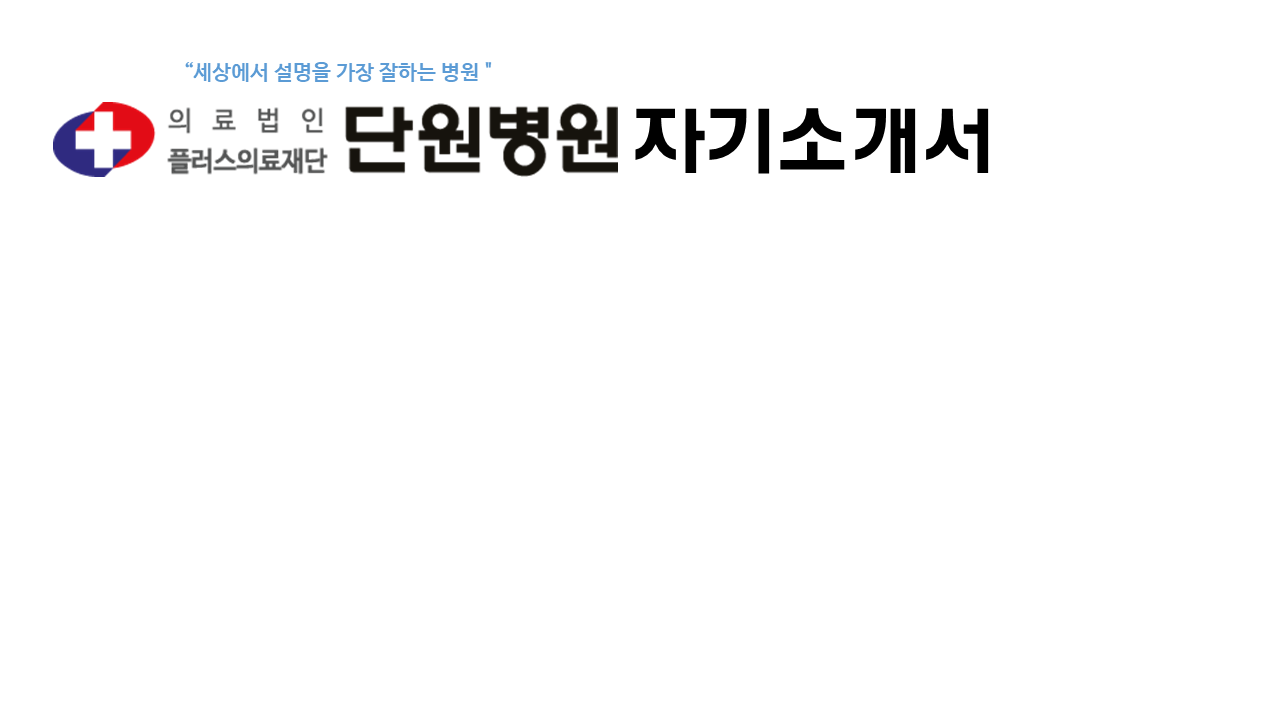 □ 성장과정□ 학교생활□ 성격의 장단점□ 지원동기 및 입사 후 포부□ 경력사항위 기재 사항은 사실과 틀림이 없습니다.       년     월     일성명 :                  (서명)위 기재 사항은 사실과 틀림이 없습니다.       년     월     일성명 :                  (서명)개인(신용)정보의 수집･이용 동의서플러스의료재단 단원병원은 「개인정보보호법」 제15조 및 제22조, 「신용정보의 이용 및 보호에 관한 법률」제 33조에 따라 입사지원자의 개인정보를 수집 및 이용하거나 제3자에게 제공하는데 아래와 같이 동의를 받고자 합니다.       년     월     일성명 :                 (서명)보 안 서 약 서  플러스의료재단 단원병원의 직원 및 플러스의료재단 단원병원과 관련된 업무를 수행하는 협력회사, 임시직에 근무하는 직원들은 본 서약서가 근무기간뿐만 아니라 퇴직 후에도 일정기간 적용될 수 있음을 인식하고 숙독하신 후 서명하여 주시기 바랍니다.나는 플러스의료재단 단원병원으로부터 취득한 모든 정보를 업무에 한해 이용하겠다.나는 플러스의료재단 단원병원으로부터 제공받은 정보 자산(서류, 사진, 전자파일, 저장매체, 전산장비 등)을 무단 변조, 복사, 훼손, 분실 등으로부터 안전하게 관리하겠다.나는 알 필요가 없는 자에게 병원의 소유 정보를 누설하지 않을 것이며, 업무상 알게 된 고객, 제3자의 소유 정보를 누설하지 않겠다.나는 명백히 허가 받지 않은 정보나 시설에 접근하지 않으며, 관련 업무를 수행할 때만   병원의 데이터 처리시설을 사용하고, 이 시설 내 사적인 정보를 보관하지 않겠다.나는 승인 받지 않은 프로그램, 정보저장 및 처리장치를 병원 내에서 사용하지 않겠다.나는 플러스의료재단 단원병원 소유의 정보자산을 외부로 발신할 경우 통제 절차를 준수할 것이며, 병원 통신망을 통해 수∙발신되는 전자문서는 정보 자산의 보안을 위하여 점검(발신 통제)할 수 있음을 알고 있다.나는 업무와 관련한 문서의 생성, 사용, 폐기 시 정보자산 실명제를 준수하겠다.나에게 할당된 사용자 ID 및 패스워드를 타인과 공동사용 또는 누설하지 않겠다.나는 플러스의료재단 단원병원의 보안규정 및 지침, 정책을 준수하겠다.나는 퇴직 시 병원 소유의 모든 정보자산을 반드시 반납하겠다.   상기 사항을 숙지하고 이를 성실히 준수할 것을 동의하며 서약서의 보안사항을 위반하였을 경우에는 의료법 등 관련법령에 의한 민∙형사상의 책임 이외에도, 병원 내의 관련 규정에 따른 징계조치 등 어떠한 불이익도 감수할 것이며, 손해에 대해 지체 없이 변상∙복구할 것을 서약합니다.             년     월     일소속 부서 : 성     명 :                 ( 서 명 )